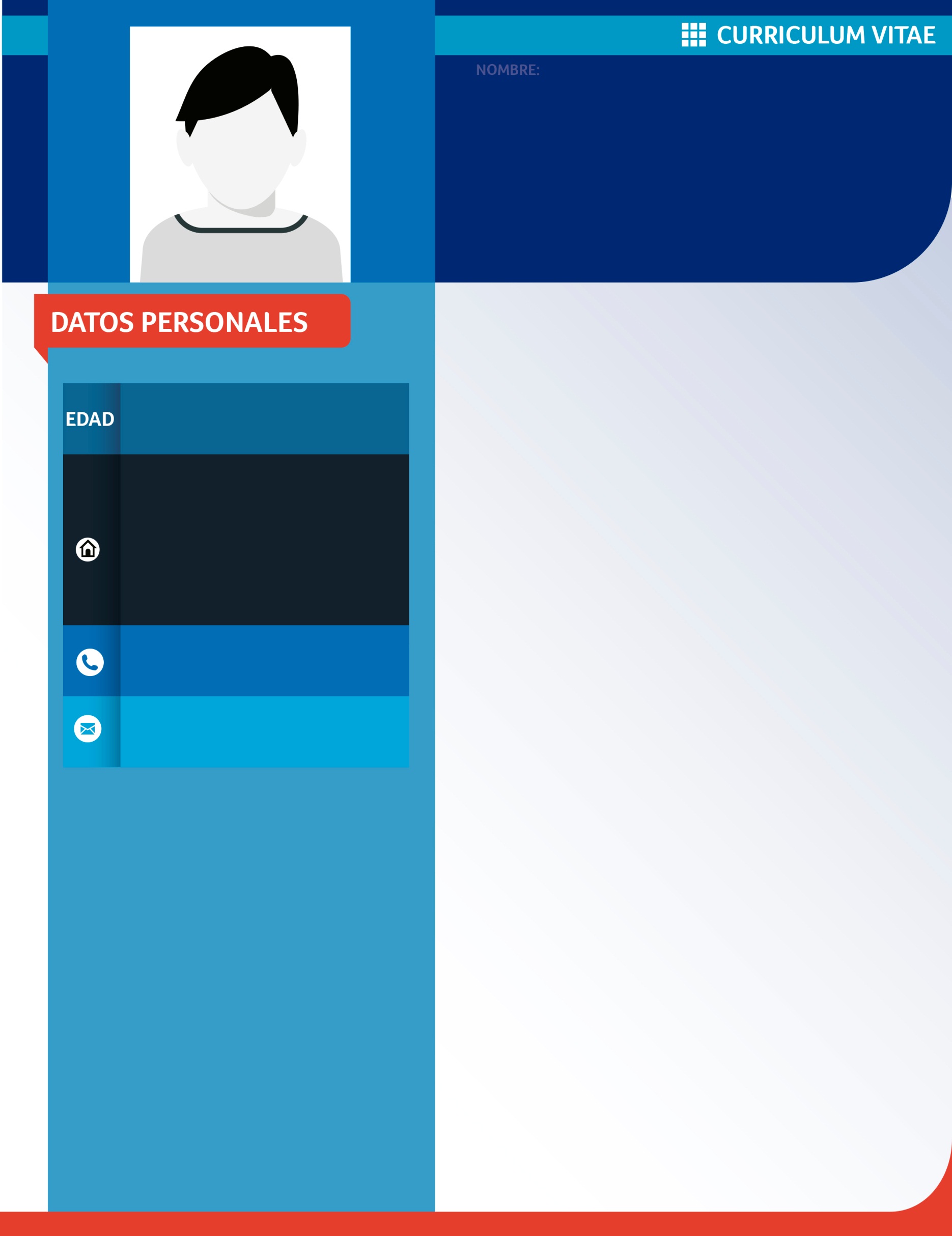 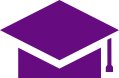 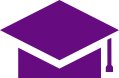 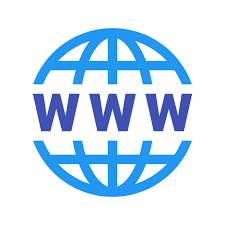 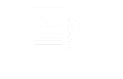 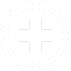 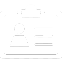 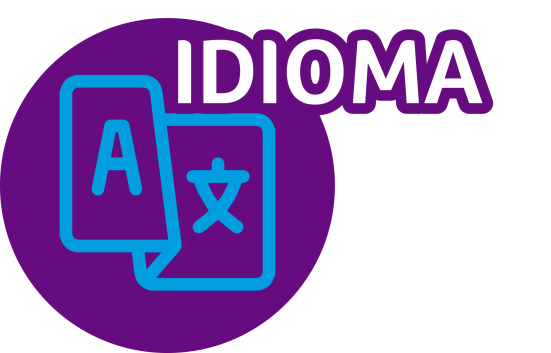 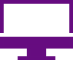 EQUIPO QUE MANEJAXXXXXXXXXXXXXXXXXXXXXXXXXXXXXXXXXXXXXXXXXXSOFTWARE QUE MANEJA-XXXXXXXXXXXXXXXXXXXXXXXXXXXXXXXXXXXXXXXXXX-XXXXXXXXXXXXXXXXXXXXXXXXXXXXXXXXXXXXXXXXXX-XXXXXXXXXXXXXXXXXXXXXXXXXXXXXXXXXXXXXXXXXX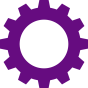 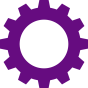 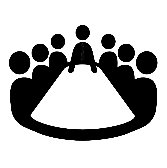 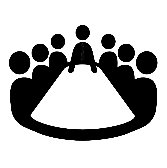 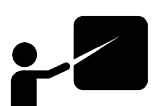 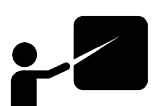 CURSOS RECIBIDOSCURSOS IMPARTIDOSASISTENCIA A CONGRESOS COMO PARTICIPANTE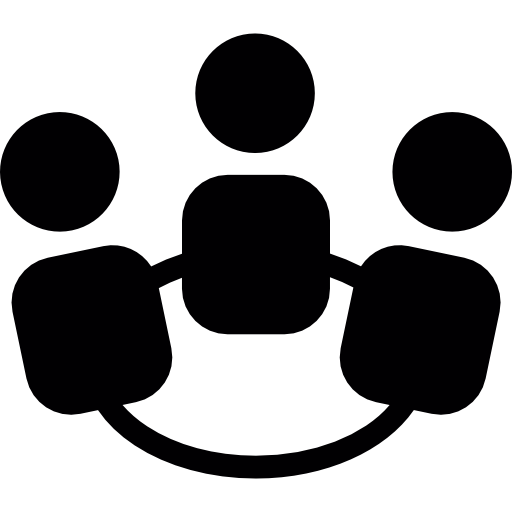 PROYECTOS DESARROLLADOS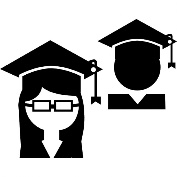 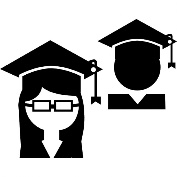 SOCIEDADES CIENTÍFICAS Y PROFESIONALES A LAS QUE PERTENECE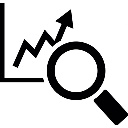 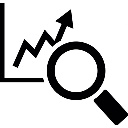 RECONOCIMIENTOS RECIBIDOS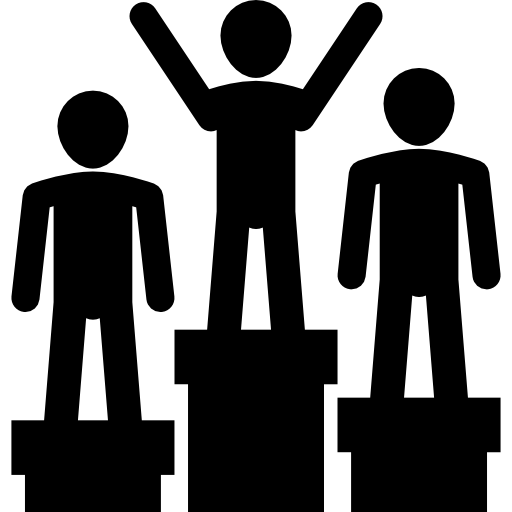 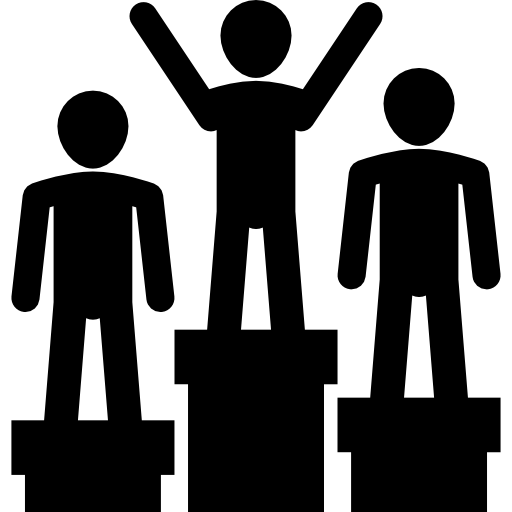 CUERPOS ACADÉMICOS A LOS QUE PERTENECEREDES DE INVESTIGACIÓN DE LAS QUE FORMA PARTEACTIVIDADES DE TUTORÍAS DESARROLLADASTESIS DIRIGIDAS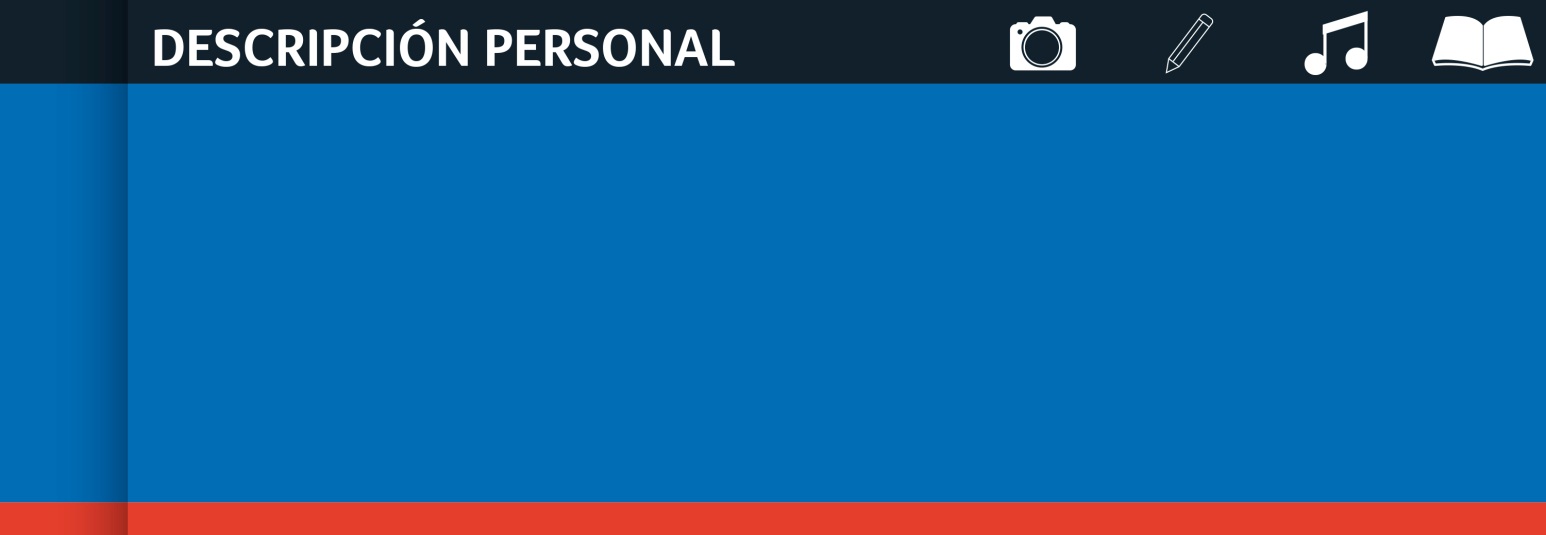 Lugar y FechaLENGUAHABLAESCRIBELEECOMPRENDEEMPRESAPUESTOFECHAFUNCIONESDIRECCIÓN Y TEL.AÑOLIBRO PAÍS EDITORIAL AÑO NOMBRE DEL ARTÍCULO REVISTAVOL. Y NÚM.PÁG-NOMBRE DEL ARTÍCULOSITIO WEBEVENTOINSTITUCIÓNLUGARFECHANOMBRE DE LA PATENTE O MARCANÚMERO DE REGISTRONOMBREGIRONOMBRE DE LA REVISTAROLAÑOPLANAÑOINSTITUCIÓNNOMBREINSTITUCIÓNHORASFECHANOMBREINSTITUCIÓNHORASFECHANOMBREINSTITUCIÓNHORASFECHAEVENTOINSTITUCIÓNLUGARFECHAPROYECTOINSTITUCIÓNOBJETIVOPOBLACIÓN BENEFICIARIASOCIEDADDESDECATEGORÍARECONOCIMIENTOINSTITUCIÓNAÑONOMBREINSTITUCIÓNNOMBREINSTITUCIÓNNÚMERO DE TUTOREADOSINSTITUCIÓNAÑONOMBREAUTORINSTITUCIÓNAÑO